ZATWIERDZAMKomenda Wojewódzka Państwowej Straży Pożarnejw RzeszowieSpecyfikacja warunków zamówienia (SWZ) w postępowaniu 
o udzielenie zamówienia publicznego, prowadzonym w trybie przetargu nieograniczonego Nazwa zadania:„Dostawa 4 szt. zestawów do gaszenia lasów dla SGRWys współpracujących ze śmigłowcem” nr sprawy: WT.2371.1.2022Postępowanie jest prowadzone zgodnie z przepisami ustawy z dnia 11 września 2019 r. Prawo zamówień publicznych (t.j. Dz. U. z 2022 r. poz. 1710 z późn. zm.).zwanej dalej „Ustawą”.SPECYFIKACJA WARUNKÓW ZAMÓWIENIA, zwana dalej „SWZ”, zawiera:   I. Informacje o Zamawiającym 1. Zamawiający: Komenda Wojewódzka PSP w Rzeszowie 2. Adres Zamawiającego: ul. Mochnackiego 4, 35-016 Rzeszów Dane kontaktowe: tel. 17 852 36 00, 17 74 70 223Adres poczty elektronicznej: zam-publ@podkarpacie.straz.pl.Adres strony internetowej prowadzonego postępowania: https://platformazakupowa.pl/pn/podkarpacie_straz Adres strony internetowej, na której udostępniane będą zmiany i wyjaśnienia treści SWZ oraz inne dokumenty zamówienia bezpośrednio związane z postępowaniem o udzielenie zamówienia: https://platformazakupowa.pl/pn/podkarpacie_strazKomunikacja pomiędzy stronami odbywa się przy użyciu środków komunikacji elektronicznej o, których mowa w Rozdziale IV.Osobami uprawnionymi do komunikowania się z Wykonawcami są:bryg. Dariusz Szewc – Naczelnik Wydziału Logistykist. kpt. Tomasz Pustelak – Zastępca Naczelnika Wydziału LogistykiKomunikacja ustna jest dopuszczalna w odniesieniu do informacji nieistotnych tj. technicznych lub porządkowych. Nie obejmuje informacji zawartych w SWZ i Ogłoszeniu. Komenda Wojewódzka PSP w Rzeszowie działa w imieniu własnym oraz jako Pełnomocnik Komendy Wojewódzkiej Państwowej Straży Pożarnej w Poznaniu, Komendy Wojewódzkiej Państwowej Straży Pożarnej w Wrocławiu,   Komendy Wojewódzkiej Państwowej Straży Pożarnej w Gdańskuna mocy Porozumienia z 30 sierpnia 2022 r. w sprawie wspólnego przygotowania i przeprowadzenia postępowania o udzielenie zamówienia publicznego oraz Porozumienia z 2 września 2022 r. w sprawie realizacji projektu pn. „Wsparcie systemu ratowniczo-gaśniczego” współfinansowanego przez Unię Europejską ze środków Funduszu Spójności w ramach Programu Operacyjnego Infrastruktura i Środowisko 2014-2020Zamówienie będzie realizowane w ramach projektu: „Wsparcie systemu ratowniczo-gaśniczego” w ramach Programu Operacyjnego Infrastruktura i Środowisko 2014-2020Ilekroć w dokumentacji użyto nazwy handlowej lub marki produktu, lub przywołano normy, 
lub atesty dopuszcza się rozwiązania równoważne. II. Tryb udzielenia zamówienia Postępowanie prowadzone jest w trybie przetargu nieograniczonego na podstawie art. 132 Ustawy oraz aktów wykonawczych wydanych do tej Ustawy, o wartości zamówienia równej lub większej progowi unijnemu. Zamawiający, zgodnie z art. 139 Ustawy, przewiduje tzw. „odwróconą” kolejność czynności, tj. może najpierw dokonać badania i oceny ofert, a następnie dokonać kwalifikacji podmiotowej Wykonawcy, którego oferta została najwyżej oceniona, w zakresie braku podstaw wykluczenia oraz spełniania warunków udziału w postępowaniu. Oferty w każdej 
z części zamówienia będą podlegać osobnej ocenie.  Zamawiający nie przewiduje przeprowadzenia aukcji elektronicznej.Zamawiający nie przewiduje złożenia oferty w postaci katalogów elektronicznych.Zamawiający nie prowadzi postępowania w celu zawarcia umowy ramowej.Zamawiający nie przewiduje udzielania zamówień na podstawie art. 214 ust. 1 pkt 8 Ustawy.Zamawiający nie zastrzega możliwości ubiegania się o udzielenie zamówienia wyłącznie    przez Wykonawców, o których mowa w art. 94 Ustawy.Zamawiający nie dopuszcza składania ofert wariantowych.Zamawiający nie przewiduje rozliczania w walutach obcych.Zamawiający nie przewiduje zwrotu kosztów udziału w postępowaniu.Zamawiający nie przewiduje udzielenia zaliczek na poczet wykonania zamówienia.Zamawiający dopuszcza składanie ofert częściowych w zakresie Części 1 i lub Części 2 zamówienia. Wykonawca może również złożyć ofertę na obie części zamówienia.Zamawiający nie określa dodatkowych wymagań związanych z zatrudnianiem osób,                   o których mowa w art. 96 ust. 2 pkt 2 Ustawy.Zamawiający informuje, że Zgodnie z art. 257 ustawy PZP, może unieważnić postępowanie o udzielenie zamówienia, jeżeli środki publiczne, które zamawiający zamierzał przeznaczyć na sfinansowanie całości lub części zamówienia, nie zostały mu przyznane.III. Opis przedmiotu zamówienia, termin wykonania zamówienia Przedmiotem zamówienia jest dostawa 4 szt. zestawów do gaszenia lasów dla SGRWys współpracujących ze śmigłowcem.  – kody CPV”: 35110000-8 Sprzęt gaśniczy, ratowniczy i bezpieczeństwa44611500-1 zbiorniki na wodę Opis przedmiotu zamówienia (OPZ) stanowi: Część 1 - Załącznik nr 1.1 do SWZ  Część 2- Załącznik 1.2 do SWZ.  Przedmiot zamówienia zaoferowany przez Wykonawcę musi spełniać wszystkie wymagania określone przez Zamawiającego w Załączniku nr 1.1 i 1.2 do SWZ.Zamawiający wymaga, aby zaoferowany przedmiot zamówienia był fabrycznie nowy 
i  zgodny ze wszystkimi obowiązującymi normami i przepisami.Zamówienie obejmuje dostawę 4 szt. zestawów do gaszenia lasów dla SGRWys współpracujących ze śmigłowcem i składa się z nw. 2 części:a) część 1 – Dostawa 3 szt. zestawów do gaszenia lasów dla SGRWys współpracujących ze śmigłowcem,b) część 2 – Dostawa 1 szt. zestawu do gaszenia lasów dla SGRWys współpracujących ze śmigłowcem.Miejsce wykonania zamówienia, użytkownik końcowy: część 1- KM PSP Wrocław, KP PSP Wejherowo, KM PSP Poznań część 2 – KM PSP Rzeszów Zamawiający dopuszcza powierzenie wykonania części zamówienia Podwykonawcy.Zamawiający żąda wskazania przez Wykonawcę w ofercie części zamówienia, których wykonanie powierzy Podwykonawcom, oraz podania nazw ewentualnych Podwykonawców, jeżeli są już znani.Termin wykonania zamówienia: 3 miesiące od dnia podpisania umowy  Realizacja zamówienia, każdej części nastąpi na zasadach określonych we wzorach umów, który stanowią Załącznik nr 8.1 oraz Załącznik 8.2 do niniejszej SWZ.Zamawiający nie żąda złożenia wraz z ofertą przedmiotowych środków dowodowych.Zamawiający nie wymaga przeprowadzenie wizji lokalnej.IV. Informacja o środkach komunikacji elektronicznej, przy użyciu których Zamawiający będzie komunikował się z Wykonawcami, oraz informacje o wymaganiach technicznych 
i organizacyjnych sporządzania, wysyłania i odbierania korespondencji elektronicznej Postępowanie prowadzone jest w języku polskim, w formie elektronicznej za pośrednictwem Platformy zakupowej zwanej dalej „Platformą” pod adresem   https://platformazakupowa.pl/pn/podkarpacie_strazKomunikacja pomiędzy Zamawiającym a Wykonawcami, w szczególności składanie oświadczeń, wniosków, zawiadomień oraz przekazywanie informacji (innych niż oferta Wykonawcy), odbywa się przy użyciu środków komunikacji elektronicznej, tj. za pośrednictwem Platformy zakupowej zwanej dalej „Platformą” pod adresem: https://platformazakupowa.pl/pn/podkarpacie_straz Wykonawca zamierzający wziąć udział w niniejszym postępowaniu o udzielenie zamówienia publicznego, musi posiadać konto na Platformie. Korzystanie z Platformy przez Wykonawcę jest bezpłatne. Wymagania techniczne i organizacyjne sporządzania, wysyłania i odbierania korespondencji elektronicznej, zostały opisane w Regulaminie Internetowej Platformy zakupowej platformazakupowa.pl Open Nexus Sp. z o.o., zwany dalej Regulaminem na Platformie. Sposób sporządzenia, wysyłania i odbierania korespondencji elektronicznej musi być zgodny z wymaganiami określonymi w rozporządzeniu wydanym na podstawie art. 70 Ustawy. Wykonawca, przystępując do niniejszego postępowania o udzielenie zamówienia, akceptuje warunki korzystania z Platformy określone w Regulaminie oraz zobowiązuje się, korzystając z Platformy, przestrzegać postanowień Regulaminu. Maksymalny rozmiar plików przesyłanych za pośrednictwem Platformy wynosi 150 MB. Za datę: przekazania oferty przyjmuje się datę jej przekazania w systemie Platformy poprzez kliknięcie przycisku Złóż ofertę w drugim kroku i wyświetlaniu komunikatu, że oferta została złożona. zawiadomień, dokumentów lub oświadczeń elektronicznych, podmiotowych środków dowodowych lub cyfrowego odwzorowania podmiotowych środków dowodowych oraz innych informacji sporządzonych pierwotnie w postaci papierowej, przyjmuje się datę kliknięcia przycisku Wyślij wiadomość po których pojawi się komunikat, że wiadomość została wysłana do Zamawiającego. Wykonawca może zwrócić się do Zamawiającego za pośrednictwem Platformy z wnioskiem o wyjaśnienie treści SWZ. Zamawiający udzieli wyjaśnień niezwłocznie, jednak nie później niż na 6 dni przed upływem terminu składania ofert (udostępniając je na stronie internetowej prowadzonego postępowania (Platformie)), pod warunkiem że wniosek 
o wyjaśnienie treści SWZ wpłynął do Zamawiającego nie później niż na 14 dni przed upływem terminu składania ofert. W przypadku gdy wniosek o wyjaśnienie treści SWZ nie wpłynie w terminie, Zamawiający nie ma obowiązku udzielania wyjaśnień SWZ oraz przedłużenia terminu składania ofert. Przedłużenie terminu składania ofert nie wpływa na bieg terminu składania wniosku o wyjaśnienie treści SWZ. Zamawiający będzie przekazywał Wykonawcom informacje w formie elektronicznej za pośrednictwem platformazakupowa.pl. Informacje dotyczące odpowiedzi na pytania, zmiany specyfikacji, zmiany terminu składania i otwarcia ofert Zamawiający będzie zamieszczał na platformie w sekcji “Komunikaty”. Korespondencja, której zgodnie 
z obowiązującymi przepisami adresatem jest konkretny Wykonawca, będzie przekazywana w formie elektronicznej za pośrednictwem platformazakupowa.pl do konkretnego Wykonawcy.Zamawiający, zgodnie z Rozporządzeniem Prezesa Rady Ministrów z dnia 30 grudnia 
2020 r. w sprawie sposobu sporządzania i przekazywania informacji oraz wymagań technicznych dla dokumentów elektronicznych oraz środków komunikacji elektronicznej 
w postępowaniu o udzielenie zamówienia publicznego lub konkursie (Dz. U. z 2020r. poz. 2452), określa niezbędne wymagania sprzętowo-aplikacyjne umożliwiające pracę na platformazakupowa.pl, tj.:stały dostęp do sieci Internet o gwarantowanej przepustowości nie mniejszej niż 512 kb/s,komputer klasy PC lub MAC o następującej konfiguracji: pamięć min. 2 GB Ram, procesor Intel IV 2 GHZ lub jego nowsza wersja, jeden z systemów operacyjnych - MS Windows 7, Mac Os x 10 4, Linux, lub ich nowsze wersje,zainstalowana dowolna przeglądarka internetowa, w przypadku Internet Explorer minimalnie wersja 10.0,włączona obsługa JavaScript,zainstalowany program Adobe Acrobat Reader lub inny obsługujący format plików .pdf,szyfrowanie na platformazakupowa.pl odbywa się za pomocą protokołu TLS 1.3.oznaczenie czasu odbioru danych przez platformę zakupową stanowi datę oraz dokładny czas (hh:mm:ss) generowany wg czasu lokalnego serwera synchronizowanego z zegarem Głównego Urzędu Miar.Wykonawca jako podmiot profesjonalny ma obowiązek sprawdzania komunikatów 
i wiadomości bezpośrednio na platformazakupowa.pl przesłanych przez Zamawiającego, gdyż system powiadomień może ulec awarii lub powiadomienie może trafić do folderu SPAM.Zamawiający informuje, że instrukcje korzystania z platformazakupowa.pl dotyczące 
w szczególności logowania, składania wniosków o wyjaśnienie treści SWZ, składania ofert oraz innych czynności podejmowanych w niniejszym postępowaniu przy użyciu platformazakupowa.pl znajdują się w zakładce „Instrukcje dla Wykonawców" na stronie internetowej pod adresem: https://platformazakupowa.pl/strona/45-instrukcjeZamawiający nie ponosi odpowiedzialności za złożenie oferty w sposób niezgodny 
z Instrukcją korzystania z platformazakupowa.pl, w szczególności za sytuację, gdy Zamawiający zapozna się z treścią oferty przed upływem terminu składania ofert (np. złożenie oferty w zakładce „Wyślij wiadomość do Zamawiającego”). Taka oferta zostanie uznana przez Zamawiającego za ofertę handlową i nie będzie brana pod uwagę 
w przedmiotowym postępowaniu ponieważ nie został spełniony obowiązek narzucony w art. 221 Ustawy PZP.Wykonawca, przystępując do niniejszego postępowania o udzielenie zamówienia publicznego:akceptuje warunki korzystania z platformazakupowa.pl określone w Regulaminie zamieszczonym na stronie internetowej platformazakupowa.pl w zakładce „Regulamin" oraz uznaje go za wiążący,zapoznał i stosuje się do Instrukcji składania ofert/wniosków dostępnej platformazakupowa.plV. Informacja o warunkach udziału w postępowaniu O udzielenie zamówienia mogą ubiegać się Wykonawcy, którzy:nie podlegają wykluczeniu;spełniają warunki udziału w postępowaniu określone przez Zamawiającego w ogłoszeniu o zamówieniu i niniejszej SWZ.Zamawiający wymaga wykazania przez Wykonawcę spełnienia warunków określonych              w art. 112 ust. 2 Ustawy dotyczących:1) sytuacji ekonomicznej lub finansowej - art. 112 ust. 2 pkt 3 Ustawy:a) część 1 -Wykonawca spełni warunek dotyczący sytuacji ekonomicznej lub finansowej, jeżeli wykaże, że posiada środki finansowe lub zdolność kredytową w wysokości nie mniejszej niż 300 000 PLN. b) część 2 -  Wykonawca spełni warunek dotyczący sytuacji ekonomicznej lub finansowej, jeżeli wykaże, że posiada środki finansowe lub zdolność kredytową w wysokości nie mniejszej niż 80 000 PLN.Wykonawca może w celu potwierdzenia spełniania warunków udziału w postępowaniu,             w stosownych sytuacjach polegać na zdolnościach technicznych lub zawodowych lub sytuacji finansowej lub ekonomicznej podmiotów udostępniających zasoby, niezależnie od charakteru prawnego łączących go z nimi stosunków prawnych.Wykonawcy wspólnie ubiegający się o udzielenie zamówienia zgodnie z art. 117 ust. 4 dołączają do oferty oświadczenie, z którego wynika, które dostawy wykonają poszczególni wykonawcy.Wykonawcy wspólnie ubiegający się o udzielenie zamówienia, w odniesieniu do warunków  dotyczących wykształcenia, kwalifikacji zawodowych lub doświadczenia mogą polegać na zdolnościach tych z Wykonawców, którzy wykonają dostawy lub usługi, do realizacji których te zdolności są wymagane.W odniesieniu do warunków dotyczących wykształcenia, kwalifikacji zawodowych lub doświadczenia Wykonawcy mogą polegać na zdolnościach podmiotów udostępniających zasoby, jeśli podmioty te wykonają roboty budowlane lub usługi, do realizacji których                  te zdolności są wymaganeWykonawca, który polega na zdolnościach lub sytuacji podmiotów udostępniających zasoby, składa wraz z ofertą, zobowiązanie podmiotu do oddania Wykonawcy swoich zasobów              (Załącznik nr 3 do SWZ) na potrzeby realizacji danego zamówienia lub inny podmiotowy środek dowodowy potwierdzający, że Wykonawca, realizując zamówienie, będzie dysponował niezbędnymi zasobami tych podmiotów. Zobowiązanie podmiotu udostępniającego zasoby ma potwierdzać, że stosunek łączący Wykonawcę z podmiotami udostępniającymi zasoby gwarantuje rzeczywisty dostęp do tych zasobów oraz określa w szczególności :zakres dostępnych Wykonawcy zasobów podmiotu udostępniającego zasoby;sposób i okres udostępnienia Wykonawcy i wykorzystania przez niego zasobów podmiotu udostępniającego te zasoby przy wykonywaniu zamówienia;czy i w jakim zakresie podmiot udostępniający zasoby, na zdolnościach którego Wykonawca polega w odniesieniu do warunków udziału w postępowaniu dotyczących wykształcenia, kwalifikacji zawodowych lub doświadczenia, zrealizuje zakres przedmiotu zamówienia.VI. Podstawy wykluczenia Wykonawcy z postępowania O udzielenie przedmiotowego zamówienia mogą ubiegać się Wykonawcy, którzy nie podlegają wykluczeniu na podstawie: art. 108 ust. 1  art. 109 ust. 1 pkt 1 i 4 Ustawy Prawo Zamówień Publicznych będącego osobą fizyczną, którego prawomocnie skazano za przestępstwo:udziału w zorganizowanej grupie przestępczej albo związku mającym na celu popełnienie przestępstwa lub przestępstwa skarbowego, o którym mowa w art. 258 Kodeksu karnego,handlu ludźmi, o którym mowa w art. 189a Kodeksu karnego,o którym mowa w art. 228-230a, art. 250a Kodeksu karnego, w art. 46-48 ustawy z dnia 25 czerwca 2010 r. o sporcie (Dz. U. z 2020 r. poz. 1133 oraz z 2021 r. poz. 2054) lub w art. 54 ust. 1-4 ustawy z dnia 12 maja 2011 r. o refundacji leków, środków spożywczych specjalnego przeznaczenia żywieniowego oraz wyrobów medycznych (Dz. U. z 2021 r. poz. 523, 1292, 1559 i 2054),finansowania przestępstwa o charakterze terrorystycznym, o którym mowa w art. 165a Kodeksu karnego, lub przestępstwo udaremniania lub utrudniania stwierdzenia przestępnego pochodzenia pieniędzy lub ukrywania ich pochodzenia, o którym mowa w art. 299 Kodeksu karnego,o charakterze terrorystycznym, o którym mowa w art. 115 § 20 Kodeksu karnego, lub mające na celu popełnienie tego przestępstwa,powierzenia wykonywania pracy małoletniemu cudzoziemcowi, o którym mowa w art. 9 ust. 2 ustawy z dnia 15 czerwca 2012 r. o skutkach powierzania wykonywania pracy cudzoziemcom przebywającym wbrew przepisom na terytorium Rzeczypospolitej Polskiej (Dz. U. poz. 769 oraz z 2020 r. poz. 2023),przeciwko obrotowi gospodarczemu, o których mowa w art. 296-307 Kodeksu karnego, przestępstwo oszustwa, o którym mowa w art. 286 Kodeksu karnego, przestępstwo przeciwko wiarygodności dokumentów, o których mowa w art. 270-277d Kodeksu karnego, lub przestępstwo skarbowe,o którym mowa w art. 9 ust. 1 i 3 lub art. 10 ustawy z dnia 15 czerwca 2012 r. o skutkach powierzania wykonywania pracy cudzoziemcom przebywającym wbrew przepisom na terytorium Rzeczypospolitej Polskiej - lub za odpowiedni czyn zabroniony określony 
w przepisach prawa obcego;jeżeli urzędującego członka jego organu zarządzającego lub nadzorczego, wspólnika spółki w spółce jawnej lub partnerskiej albo komplementariusza w spółce komandytowej lub komandytowo-akcyjnej lub prokurenta prawomocnie skazano za przestępstwo, o którym mowa w pkt 1);wobec którego wydano prawomocny wyrok sądu lub ostateczną decyzję administracyjną o zaleganiu z uiszczeniem podatków, opłat lub składek na ubezpieczenie społeczne lub zdrowotne, chyba że wykonawca odpowiednio przed upływem terminu do składania wniosków o dopuszczenie do udziału w postępowaniu albo przed upływem terminu składania ofert dokonał płatności należnych podatków, opłat lub składek na ubezpieczenie społeczne lub zdrowotne wraz z odsetkami lub grzywnami lub zawarł wiążące porozumienie w sprawie spłaty tych należności;wobec którego prawomocnie orzeczono zakaz ubiegania się o zamówienia publiczne;jeżeli zamawiający może stwierdzić, na podstawie wiarygodnych przesłanek, że wykonawca zawarł z innymi wykonawcami porozumienie mające na celu zakłócenie konkurencji, w szczególności jeżeli należąc do tej samej grupy kapitałowej w rozumieniu ustawy z dnia 16 lutego 2007 r. o ochronie konkurencji i konsumentów, złożyli odrębne oferty, oferty częściowe lub wnioski o dopuszczenie do udziału w postępowaniu, chyba że wykażą, że przygotowali te oferty lub wnioski niezależnie od siebie;jeżeli, w przypadkach, o których mowa w art. 85 ust. 1 uPzp, doszło do zakłócenia konkurencji wynikającego z wcześniejszego zaangażowania tego wykonawcy lub podmiotu, który należy z wykonawcą do tej samej grupy kapitałowej w rozumieniu ustawy z dnia 16 lutego 2007 r. o ochronie konkurencji i konsumentów, chyba że spowodowane tym zakłócenie konkurencji może być wyeliminowane w inny sposób niż przez wykluczenie wykonawcy z udziału w postępowaniu o udzielenie zamówienia.oraz w oparciu o przesłankę dodatkowe, o których mowa w:art. 109 ust. 1 pkt 1 uPzp, tj. Wykonawca, który naruszył obowiązki dotyczące płatności podatków, opłat lub składek na ubezpieczenia społeczne lub zdrowotne, z wyjątkiem przypadku, o którym mowa w art. 108 ust. 1 pkt 3, chyba że wykonawca odpowiednio przed upływem terminu do składania wniosków o dopuszczenie do udziału w postępowaniu albo przed upływem terminu składania ofert dokonał płatności należnych podatków, opłat lub składek na ubezpieczenia społeczne lub zdrowotne wraz z odsetkami lub grzywnami lub zawarł wiążące porozumienie w sprawie spłaty tych należności art. 109 ust. 1 pkt 4 uPzp, tj. Wykonawca, w stosunku do którego otwarto likwidację, ogłoszono upadłość, którego aktywami zarządza likwidator lub sąd, zawarł układ 
z wierzycielami, którego działalność gospodarcza jest zawieszona albo znajduje się on 
w innej tego rodzaju sytuacji wynikającej z podobnej procedury przewidzianej w przepisach miejsca wszczęcia tej procedury. Oraz w oparciu o:art. 5k rozporządzenia Rady (UE) nr 833/2014 z dnia 31 lipca 2014 r. dotyczącego środków ograniczających w związku z działaniami Rosji destabilizującymi sytuację na Ukrainie (Dz. Urz. UE nr L 229 z 31.7.2014, str. 1), dalej: rozporządzenie 833/2014, 
w brzmieniu nadanym rozporządzeniem Rady (UE) 2022/576 w sprawie zmiany rozporządzenia (UE) nr 833/2014 dotyczącego środków ograniczających w związku 
z działaniami Rosji destabilizującymi sytuację na Ukrainie (Dz. Urz. UE nr L 111 
z 8.4.2022, str. 1), dalej: rozporządzenie 2022/576art. 7 ust. 1 Ustawy z dnia 13 kwietnia 2022 r. o szczególnych rozwiązaniach
w zakresie przeciwdziałania wspieraniu agresji na Ukrainę o służących ochronie bezpieczeństwa narodowego (Dz. U. 2022 poz. 835)Jeżeli Wykonawca polega na zdolnościach lub sytuacji podmiotów udostępniających zasoby Zamawiający zbada, czy nie zachodzą wobec tego podmiotu podstawy wykluczenia, które zostały przewidziane względem Wykonawcy. W przypadku wspólnego ubiegania się Wykonawców o udzielenie zamówienia Zamawiający bada, czy nie zachodzą podstawy wykluczenia wobec każdego z tych Wykonawców. Jeżeli Wykonawcy zamierza powierzyć wykonanie części zamówienia Podwykonawcy, Zamawiający zbada, czy nie zachodzą wobec tego Podwykonawcy podstawy wykluczenia, które zostały przewidziane względem Wykonawcy.       VII. Informacja o podmiotowych środkach dowodowych 1. Zamawiający wezwie Wykonawcę, którego oferta została najwyżej oceniona, do złożenia        w wyznaczonym terminie, nie krótszym niż 10 dni od dnia wezwania, aktualnych na dzień złożenia następujących podmiotowych środków dowodowych potwierdzających: 1) spełnienie warunków udziału w postępowaniu:    informacji banku lub spółdzielczej kasy oszczędnościowo – kredytowej potwierdzającej wysokość posiadanych środków finansowych lub zdolność kredytową wykonawcy 
w okresie nie wcześniejszym niż 3 miesiące przed jej złożeniem;   2) braku podstaw wykluczenia: informacji z Krajowego Rejestru Karnego w zakresie art. 108 ust. 1 pkt 1 i 2 Ustawy oraz art. 108 ust. 1 pkt 4 Ustawy, dotyczącej orzeczenia zakazu ubiegania się o zamówienie publiczne tytułem środka karnego – sporządzonej nie wcześniej niż 6 miesięcy przed jej złożeniem; oświadczenia Wykonawcy, w zakresie art. 108 ust. 1 pkt 5 Ustawy, o braku przynależności do tej samej grupy kapitałowej w rozumieniu ustawy z dnia 16 lutego 2007 r. o ochronie konkurencji i konsumentów (Dz.U. z 2021 r. poz. 275), z innym Wykonawcą, który złożył odrębną ofertę lub ofertę częściową albo oświadczenia o przynależności do tej samej grupy kapitałowej wraz z dokumentami lub informacjami potwierdzającymi przygotowanie oferty niezależnie od innego Wykonawcy należącego do tej samej grupy kapitałowej (wzór – Załącznik nr 2 do SWZ); oświadczenia Wykonawcy o aktualności informacji zawartych w oświadczeniu, o którym mowa w art. 125 ust. 1 Ustawy – formularzu JEDZ, (wzór – Załącznik nr 4 do SWZ) 
w zakresie podstaw wykluczenia z postępowania wskazanych przez Zamawiającego, o których mowa w: art. 108 ust. 1 pkt 3 Ustawy, art. 108 ust. 1 pkt 4 Ustawy, dotyczących orzeczenia zakazu ubiegania się o zamówienie publiczne tytułem środka zapobiegawczego, art. 108 ust. 1 pkt 5 Ustawy, dotyczących zawarcia z innymi Wykonawcami porozumienia mającego na celu zakłócenie konkurencji, art. 108 ust. 1 pkt 6 Ustawy, art. 109 ust. 1 pkt 1 Ustawy, odnośnie do naruszenia obowiązków dotyczących płatności podatków i opłat lokalnych, o których mowa w ustawie z dnia 12 stycznia 1991 r. o podatkach 
i opłatach lokalnych (Dz.U. z 2019 r. poz. 1170); zaświadczenia właściwego naczelnika urzędu skarbowego potwierdzającego, że Wykonawca nie zalega z opłacaniem podatków i opłat, w zakresie art. 109 ust. 1 pkt 1 Ustawy, wystawionego nie wcześniej niż 3 miesiące przed jego złożeniem, a w przypadku zalegania z opłacaniem podatków lub opłat wraz z zaświadczeniem Zamawiający żąda złożenia dokumentów potwierdzających, że przed upływem terminu składania ofert Wykonawca dokonał płatności należnych podatków lub opłat wraz z odsetkami lub grzywnami lub zawarł wiążące porozumienie w sprawie spłat tych należności; zaświadczenia albo innego dokumentu właściwej terenowej jednostki organizacyjnej Zakładu Ubezpieczeń Społecznych lub właściwego oddziału regionalnego lub właściwej placówki terenowej Kasy Rolniczego Ubezpieczenia Społecznego potwierdzającego, że Wykonawca nie zalega z opłacaniem składek na ubezpieczenia społeczne i zdrowotne,               w zakresie art. 109 ust. 1 pkt 1 Ustawy, wystawionego nie wcześniej niż 3 miesiące przed jego złożeniem, a w przypadku zalegania z opłacaniem składek na ubezpieczenia społeczne lub zdrowotne wraz z zaświadczeniem albo innym dokumentem Zamawiający żąda złożenia dokumentów potwierdzających, że przed upływem terminu składania ofert Wykonawca dokonał płatności należnych składek na ubezpieczenia społeczne lub zdrowotne wraz odsetkami lub grzywnami lub zawarł wiążące porozumienie w sprawie spłat tych należności;  odpisu lub informacji z Krajowego Rejestru Sądowego lub z Centralnej Ewidencji i Informacji o Działalności Gospodarczej, w zakresie art. 109 ust. 1 pkt 4 Ustawy, sporządzonych nie wcześniej niż 3 miesiące przed jej złożeniem, jeżeli odrębne przepisy wymagają wpisu do rejestru lub ewidencji; Oświadczenia wykonawcy/wykonawcy wspólnie ubiegającego się o udzielenie zamówienia/podwykonawcy dotyczące przesłanek wykluczenia z art. 5k rozporządzenia 833/2014 oraz art. 7 ust. 1 ustawy o szczególnych rozwiązaniach
w zakresie przeciwdziałania wspieraniu agresji na Ukrainę oraz służących ochronie bezpieczeństwa narodowego (załącznik nr 9 do SWZ), Oświadczenia podmiotu udostępniającego zasoby dotyczące przesłanek wykluczenia z art. 5k rozporządzenia 833/2014 oraz art. 7 ust. 1 ustawy o szczególnych rozwiązaniach w zakresie przeciwdziałania wspieraniu agresji na Ukrainę oraz służących ochronie bezpieczeństwa narodowego (załącznik nr 6 do SWZ).2. W przypadku Wykonawców wspólnie ubiegających się o udzielenie zamówienia podmiotowe środki dowodowe, wymienione w ust. 1 pkt 2 (tj. na potwierdzenie braku podstaw wykluczenia), składa każdy z Wykonawców występujących wspólnie.  3. Podmiotowe środki dowodowe oraz inne dokumenty lub oświadczenia należy przekazać Zamawiającemu przy użyciu środków komunikacji elektronicznej dopuszczonych w SWZ,        w zakresie i sposób określony w przepisach rozporządzenia wydanego na podstawie art. 70 Ustawy, z zastrzeżeniem art. 65 ust. 1 pkt 4 Ustawy. Podmiotowe środki dowodowe sporządzone w języku obcym muszą być złożone wraz z tłumaczeniem na język polski.4.  W przypadku Wykonawców wspólnie ubiegających się o udzielenie zamówienia podmiotowe środki dowodowe, wymienione w ust. 1 pkt 2 (tj. na potwierdzenie braku podstaw wykluczenia), składa każdy z Wykonawców występujących wspólnie.  5. W przypadku podmiotu, na którego zdolnościach lub sytuacji Wykonawca polega na zasadach art. 118 Ustawy, Wykonawca składa podmiotowe środki dowodowe, wymienione w ust. 1 pkt 2 lit. a i c-f (tj. na potwierdzenie braku podstaw wykluczenia), w odniesieniu do każdego z tych podmiotów. 6. Zamawiający nie wezwie Wykonawcy do złożenia podmiotowych środków dowodowych, jeżeli: może je uzyskać za pomocą bezpłatnych i ogólnodostępnych baz danych,                               w szczególności rejestrów publicznych w rozumieniu ustawy z 17 lutego 2005 r.                           o informatyzacji działalności podmiotów realizujących zadania publiczne, o ile Wykonawca wskazał w oświadczeniu, o którym mowa w art. 125 ust. 1 Ustawy – formularzu JEDZ, dane umożliwiające dostęp do tych środków; podmiotowym środkiem dowodowym jest oświadczenie, którego treść odpowiada zakresowi oświadczenia, o którym mowa w art. 125 ust. 1 Ustawy – formularza JEDZ. 7. Wykonawca nie jest zobowiązany do złożenia podmiotowych środków dowodowych, które Zamawiający posiada, jeżeli Wykonawca wskaże te środki oraz potwierdzi ich prawidłowość i aktualność. 8. Jeżeli zachodzą uzasadnione podstawy do uznania, że złożone uprzednio podmiotowe środki dowodowe nie są już aktualne, Zamawiający może w każdym czasie wezwać Wykonawcę lub Wykonawców do złożenia wszystkich lub niektórych podmiotowych środków dowodowych, aktualnych na dzień ich złożenia. 9. Jeżeli Wykonawca ma siedzibę lub miejsce zamieszkania poza terytorium Rzeczypospolitej Polskiej, zamiast dokumentów, o których mowa w ust. 1 pkt 2: lit. a – składa informację z odpowiedniego rejestru, takiego jak rejestr sądowy, albo, 
w przypadku braku takiego rejestru, inny równoważny dokument wydany przez właściwy organ sądowy lub administracyjny kraju, w którym Wykonawca ma siedzibę lub miejsce zamieszkania, w zakresie, o którym mowa w ust. 1 pkt 2 lit. a SWZ; lit. d-f – składa dokument lub dokumenty wystawione w kraju, w którym Wykonawca ma siedzibę lub miejsce zamieszkania, potwierdzające odpowiednio, że: nie naruszył obowiązków dotyczących płatności podatków, opłat lub składek na ubezpieczenie społeczne lub zdrowotne, nie otwarto jego likwidacji, nie ogłoszono upadłości, jego aktywami nie zarządza likwidator lub sąd, nie zawarł układu z wierzycielami, jego działalność gospodarcza nie jest zawieszona ani nie znajduje się on w innej tego rodzaju sytuacji wynikającej z podobnej procedury przewidzianej w przepisach miejsca wszczęcia tej procedury. 10. Dokument, o którym mowa w ust. 9 pkt 1, powinien być wystawiony nie wcześniej niż 6 miesięcy przed jego złożeniem. Dokumenty, o których mowa w ust. 9 pkt 2, powinny być wystawione nie wcześniej niż 3 miesiące przed ich złożeniem. 11. Jeżeli w kraju, w którym Wykonawca ma siedzibę lub miejsce zamieszkania, nie wydaje się dokumentów, o których mowa w ust. 9, lub gdy dokumenty te nie odnoszą się do wszystkich przypadków, o których mowa w art. 108 ust. 1 pkt 1, 2 i 4, art. 109 ust. 1 pkt 1 Ustawy, zastępuje się je odpowiednio w całości lub w części dokumentem zawierającym odpowiednio oświadczenie Wykonawcy, ze wskazaniem osoby albo osób uprawnionych do jego reprezentacji, lub oświadczenie osoby, której dokument miał dotyczyć, złożone pod przysięgą, lub, jeżeli w kraju, w którym Wykonawca ma siedzibę lub miejsce zamieszkania nie ma przepisów o oświadczeniu pod przysięgą, złożone przed organem sądowym lub administracyjnym, notariuszem, organem samorządu zawodowego lub gospodarczego, właściwym ze względu na siedzibę lub miejsce zamieszkania Wykonawcy. Przepis ust. 10 stosuje się odpowiednio. 12. Do podmiotów udostępniających zasoby na zasadach art. 118 Ustawy, mających siedzibę   lub miejsce zamieszkania poza terytorium Rzeczypospolitej Polskiej, postanowienia ust. 9 -11 stosuje się odpowiednio. 13. W zakresie nieuregulowanym ustawą PZP lub niniejszą SWZ do oświadczeń 
i dokumentów składanych przez Wykonawcę w postępowaniu, zastosowanie mają przepisy rozporządzenia Ministra Rozwoju, Pracy i Technologii z dnia 23 grudnia 2020 r. w sprawie podmiotowych środków dowodowych oraz innych dokumentów lub oświadczeń, jakich może żądać Zamawiający od Wykonawcy (Dz. U. z 2020 r. poz. 2415; zwanym dalej "r.p.ś.d.") oraz przepisy rozporządzenia Prezesa Rady Ministrów z dnia 30 grudnia 2020 r. w sprawie sposobu sporządzania i przekazywania informacji oraz wymagań technicznych dla dokumentów elektronicznych oraz środków komunikacji elektronicznej w postępowaniu o udzielenie zamówienia publicznego lub konkursie  (Dz.U. z 2020 r. poz. 2452 zwanym dalej "r.d.e.").VIII. Termin związania ofertą Wykonawca jest związany ofertą 90 dni od upływu terminu składania ofert, tj. 9 stycznia 2023 r., przy czym pierwszym dniem związania ofertą jest dzień, w którym upływa termin składania ofert.W przypadku gdy wybór najkorzystniejszej oferty nie nastąpi przed upływem terminu związania ofertą określonego w dokumentach zamówienia, Zamawiający przed upływem terminu związania ofertą zwraca się jednokrotnie do Wykonawców o wyrażenie zgody na przedłużenie tego terminu o wskazywany przez niego okres, nie dłuższy niż 60 dni. Przedłużenie terminu związania ofertą, o którym mowa w ust. 2, wymaga złożenia przez Wykonawcę pisemnego oświadczenia o wyrażeniu zgody na przedłużenie terminu związania ofertą. Przedłużenie terminu związania ofertą, o którym mowa w ust. 2, następuje wraz                           z przedłużeniem okresu ważności wadium albo, jeżeli nie jest to możliwe, z wniesieniem nowego wadium na przedłużony okres związania ofertą. Jeżeli termin związania ofertą upłynie przed wyborem najkorzystniejszej oferty, Zamawiający wzywa Wykonawcę, którego oferta otrzymała najwyższą ocenę, do wyrażenia                               w wyznaczonym przez Zamawiającego terminie pisemnej zgody na wybór jego oferty.             W przypadku braku zgody Zamawiający zwraca się o wyrażenie takiej zgody do kolejnego Wykonawcy, którego oferta została najwyżej oceniona, chyba że zachodzą przesłanki do unieważnienia postępowania. IX. Opis sposobu przygotowania oferty Oferta musi być sporządzona w języku polskim, w formie elektronicznej opatrzonej kwalifikowanym podpisem elektronicznym, w ogólnie dostępnych formatach danych, 
w szczególności w formatach: .txt, .rtf, .pdf, .doc, .docx, .odt. Do przygotowania oferty zaleca się skorzystanie z Formularza ofertowego, stanowiącego Załącznik nr 5 do SWZ. W przypadku gdy Wykonawca nie korzysta z przygotowanego przez Zamawiającego wzoru Formularza ofertowego, oferta powinna zawierać wszystkie informacje wymagane we wzorze. Wykonawca dołącza do oferty oświadczenie, o którym mowa w art. 125 ust. 1 Ustawy, na formularzu jednolitego europejskiego dokumentu zamówień, sporządzonym zgodnie ze wzorem standardowego formularza określonego w rozporządzeniu wykonawczym Komisji (UE) 2016/7 z dnia 5 stycznia 2016 r. ustanawiającym standardowy formularz jednolitego europejskiego dokumentu zamówienia (Dz. Urz. UE L 3 z 06.01.2016, str. 16), zwanego dalej formularzem JEDZ oraz oświadczenie dotyczące przesłanek wykluczenia z art. 5k rozporządzenia 833/2014 oraz art. 7 ust. 1 ustawy o szczególnych rozwiązaniach w zakresie przeciwdziałania wspieraniu agresji na Ukrainę oraz służących ochronie bezpieczeństwa narodowego zgodnie ze wzorem załącznika nr 6 do SWZ. Oświadczenie stanowi dowód potwierdzający brak podstaw wykluczenia, spełnianie warunków udziału w postępowaniu na dzień składania ofert, tymczasowo zastępujący wymagane przez Zamawiającego podmiotowe środki dowodowe. Formularz JEDZ w formie elektronicznej dostępny jest na stronie internetowej espd.uzp.gov.pl. Instrukcja wypełnienia formularza JEDZ dostępna jest na stronie internetowej Urzędu Zamówień Publicznych. Wykonawca/podmiot udostępniający zasoby/Podwykonawca wypełnia formularz JEDZ w następującym zakresie:  Część I: Informacje dotyczące postępowania o udzielenie zamówienia oraz instytucji Zamawiającej lub podmiotu Zamawiającego Część II: Informacje dotyczące Wykonawcy Sekcja A: Informacje na temat Wykonawcy Sekcja B:  Informacje na temat przedstawicieli Wykonawcy Sekcja C:  Informacje na temat polegania na zdolnościach innych podmiotów Sekcja D: Informacje dotyczące Podwykonawców, na których zdolności Wykonawca nie  polega Część III: Podstawy wykluczenia Sekcja A: Podstawy związane z wyrokami skazującymi za przestępstwo Sekcja B: Podstawy związane z płatnością podatków lub składek na ubezpieczenie  społeczne Sekcja C: Podstawy związane z niewypłacalnością, konfliktem interesów lub wykroczeniami zawodowymi Sekcja D: Inne podstawy wykluczenia, które mogą być przewidziane w przepisach krajowych państwa członkowskiego instytucji Zamawiającej lub podmiotu Zamawiającego 
Część IV: Kryteria kwalifikacji Sekcja : Ogólne oświadczenie dotyczące wszystkich kryteriów kwalifikacji 
Część VI: Oświadczenia końcowe 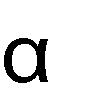 Jednolity Europejski Dokument Zamówienia stanowi Załącznik nr 4 do SWZ.W przypadku wspólnego ubiegania się o zamówienie przez Wykonawców oświadczenie, 
o którym mowa w ust. 2 – formularz JEDZ oraz oświadczenie sankcyjne do SWZ, składa każdy z Wykonawców. Oświadczenia te potwierdzają brak podstaw wykluczenia oraz spełnianie warunków udziału w postępowaniu w zakresie, w jakim każdy z Wykonawców wykazuje spełnianie warunków udziału w postępowaniu.  W przypadku polegania przez Wykonawcę na zdolnościach lub sytuacji podmiotów udostępniających zasoby, Wykonawca przedstawia, wraz z oświadczeniem, o którym mowa w ust. 2, także oświadczenie – formularz JEDZ podmiotu udostępniającego zasoby oraz oświadczenie sankcyjne do SWZ, potwierdzające brak podstaw wykluczenia tego podmiotu oraz odpowiednio spełnianie warunków udziału w postępowaniu w zakresie, w jakim Wykonawca powołuje się na jego zasoby. W przypadku Wykonawcy, który zamierza powierzyć wykonanie części zamówienia Podwykonawcy, Wykonawca przedstawia, wraz z oświadczeniem, o którym mowa w ust. 2, także oświadczenie – formularz JEDZ Podwykonawcy oraz oświadczenie sankcyjne do SWZ, potwierdzające brak podstaw wykluczenia tego Podwykonawcy Zamawiający nie żąda złożenia wraz z ofertą przedmiotowych środków dowodowychWraz z wypełnionym Formularzem oferty stanowiącym Załącznik nr 5 do SWZ Wykonawca jest zobowiązany złożyć wypełnione i podpisane dokumenty określone w Rozdziale XI. pkt. 13. Dokumenty należy złożyć pod rygorem nieważności, w formie elektronicznej opatrzonej kwalifikowanym podpisem elektronicznym. Oświadczenia, o których mowa w ust. 2–5, składa się wraz z ofertą, pod rygorem nieważności, w formie elektronicznej opatrzonej kwalifikowanym podpisem elektronicznym.X. Wymagania dotyczące wadium 1. Przystępując do przetargu Wykonawca zobowiązany jest wnieść wadium w wysokości 
a)  część 1 - 15 000,00 zł	b) część 2 – 4 000,00 zł    Wykonawca składając ofertę na jedną lub  dwie, części zamówienia winien wnieść wadium w kwocie, będącej sumą każdej części zamówienia2. Wykonawca jest zobowiązany wnieść wadium nie później niż przed upływem terminu składania ofert określonym w Rozdziale XI pkt 25 niniejszej SWZ. 3. Wadium może być wniesione  w jednej lub kilku formach:   1) w pieniądzu; 2) gwarancjach bankowych;3) gwarancjach ubezpieczeniowych;4) poręczeniach udzielanych przez podmioty, o których mowa w art. 6b ust. 5 pkt 2 ustawy z dnia 9 listopada 2000 r. o utworzeniu Polskiej Agencji Rozwoju Przedsiębiorczości (Dz. U. z 2019 r. poz. 310, 836 i 1572).4. Wadium wnoszone w formie poręczeń lub gwarancji musi być złożone jako oryginał gwarancji lub poręczenia w postaci elektronicznej i spełniać co najmniej poniższe wymagania:1) musi obejmować odpowiedzialność za wszystkie przypadki powodujące utratę wadium przez Wykonawcę określone w Ustawie;2) z jej treści powinno jednoznacznie wynikać zobowiązanie gwaranta do zapłaty całej kwoty wadium;3) powinno być nieodwołalne i bezwarunkowe oraz gwarantujące wypłatę na pierwsze żądanie;4) termin obowiązywania poręczenia lub gwarancji nie może być krótszy niż termin związania ofertą (z zastrzeżeniem iż pierwszym dniem związania ofertą jest dzień składania ofert);5) w treści poręczenia lub gwarancji powinna znaleźć się nazwa oraz numer przedmiotowego postępowania;6) określać, że beneficjentem poręczenia lub gwarancji jest Skarb Państwa – Podkarpacki Komendant Wojewódzki PSP7) w przypadku Wykonawców wspólnie ubiegających się o udzielenie zamówienia (art. 58 Ustawy), Zamawiający wymaga aby poręczenie lub gwarancja obejmowała swoją treścią (tj. zobowiązanych z tytułu poręczenia lub gwarancji) wszystkich Wykonawców wspólnie ubiegających się o udzielenie zamówienia lub aby z jej treści wynikało, że zabezpiecza ofertę Wykonawców wspólnie ubiegających się o udzielenie zamówienia (konsorcjum);  5. Wymagany termin ważności poręczeń, gwarancji bankowej lub ubezpieczeniowej przez okres związania ofertą, o którym mowa w Rozdziale VIII pkt 1 niniejszej SWZ.6.  Zamawiający nie dopuszcza innych form wnoszenia wadium. Przy wnoszeniu wadium Wykonawca winien powołać się na oznaczenie sprawy: postępowanie na „Dostawę 4 szt. zestawów do gaszenia lasów dla SGRWys współpracujących ze śmigłowcem“ – część 1 część 2 *, WT.2371.1.2022.7. Wadium w pieniądzu należy wnieść na konto Komendy Wojewódzkiej PSP w Rzeszowie             
NBP OO\Rzeszów nr r-ku: 94 1010 1528 0003 8713 9120 0000, ze wskazaniem „Wadium – Dostawa 4 szt. zestawów do gaszenia lasów dla SGRWys współpracujących ze śmigłowcem” – część 1, część 2 *)“.  8.   Wadium winno wpłynąć na rachunek bankowy wskazany powyżej, nie później niż przed upływem  terminu składania ofert.  9.   Wykonawca, który nie zabezpieczy oferty jedną ze wskazanych wyżej form zostanie odrzucony.10. Zasady zwrotu oraz okoliczności zatrzymiania wadium określa art. 98 Ustawy.XI. Sposób oraz termin składania ofert Wykonawca może złożyć ofertę na część 1  oraz część 2 zamówienia. Wykonawca może złożyć  tylko jedną ofertę na każdą część zamówienia. Wykonawca składa ofertę, pod rygorem nieważności, w formie elektronicznej opatrzonej kwalifikowanym podpisem elektronicznym. Oferta powinna być podpisana przez osobę upoważnioną/osoby upoważnione* do reprezentowania Wykonawcy.  Jeżeli w imieniu Wykonawcy działa osoba, której umocowanie do jego reprezentowania nie wynika z dokumentów rejestrowych (KRS, CEiDG lub innego właściwego rejestru), Wykonawca dołącza do oferty pełnomocnictwo. Pełnomocnictwo do złożenia oferty lub oświadczenia, o którym mowa w art. 125 ust. 1 Ustawy – formularza JEDZ, przekazuje się w formie elektronicznej opatrzonej kwalifikowanym podpisem elektronicznym. W przypadku gdy pełnomocnictwo do złożenia oferty lub oświadczenia, o którym mowa                    w art. 125 ust. 1 Ustawy – formularz JEDZ, zostało sporządzone jako dokument w postaci papierowej i opatrzone własnoręcznym podpisem, przekazuje się cyfrowe odwzorowanie tego dokumentu opatrzone kwalifikowanym podpisem elektronicznym, potwierdzającym zgodność odwzorowania cyfrowego z dokumentem w postaci papierowej. Odwzorowanie cyfrowe pełnomocnictwa powinno potwierdzać prawidłowość umocowania na dzień złożenia oferty lub oświadczenia, o którym mowa w art. 125 ust. 1 Ustawy – formularza JEDZ. W przypadku Wykonawców ubiegających się wspólnie o udzielenie zamówienia do oferty należy załączyć pełnomocnictwo dla pełnomocnika do reprezentowania ich w postępowaniu o udzielenie zamówienia albo do reprezentowania w postępowaniu i zawarcia umowy w sprawie zamówienia publicznego. Wykonawca składa ofertę za pośrednictwem Platformy: https://platformazakupowa.pl/pn/podkarpacie_straz Sposób złożenia oferty został opisany w Regulaminie. Oferta, wniosek oraz przedmiotowe środki dowodowe (jeżeli były wymagane) składane elektronicznie muszą zostać podpisane elektronicznym kwalifikowanym podpisem. W procesie składania oferty, wniosku w tym przedmiotowych środków dowodowych na platformie, kwalifikowany podpis elektroniczny Wykonawca składa bezpośrednio na dokumencie, który następnie przesyła do systemu.Do oświadczeń  i dokumentów składanych przez Wykonawcę w postępowaniu, zastosowanie mają przepisy rozporządzenia Prezesa Rady Ministrów z dnia 30 grudnia 2020 r. w sprawie sposobu sporządzania i przekazywania informacji oraz wymagań technicznych dla dokumentów elektronicznych oraz środków komunikacji elektronicznej w postępowaniu o udzielenie zamówienia publicznego lub konkursie  (Dz.U. z 2020 r. poz. 2452 zwanym dalej "r.d.e.").Oferta powinna być:sporządzona na podstawie załączników niniejszej SWZ w języku polskim,złożona przy użyciu środków komunikacji elektronicznej tzn. za pośrednictwem platformazakupowa.pl,podpisana kwalifikowanym podpisem elektronicznym przez osobę/osoby upoważnioną/upoważnione.Dokumenty składane wraz z ofertą:Ofertę należy sporządzić zgodnie z wzorem Formularza ofertowego stanowiącym Załącznik nr 5 do SWZ. Ponadto do oferty należy załączyć: Formularz JEDZFormularz JEDZ podmiotów, na zdolnościach których Wykonawca polega (jeśli dotyczy), Oświadczenie wykonawcy/wykonawcy wspólnie ubiegającego się o udzielenie zamówienia/podwykonawcy dotyczące przesłanek wykluczenia z art. 5k rozporządzenia 833/2014 oraz art. 7 ust. 1 ustawy o szczególnych rozwiązaniach 
w zakresie przeciwdziałania wspieraniu agresji na Ukrainę oraz służących ochronie bezpieczeństwa narodowego (załącznik nr 9 do SWZ),zobowiązanie innego podmiotu – jeżeli Wykonawca polega na zasobach innego podmiotu (jeśli dotyczy), sporządzone w postaci elektronicznej i opatrzone kwalifikowanym podpisem elektronicznym przez osobę/osoby uprawnione do reprezentacji;Oświadczenie podmiotu udostępniającego zasoby dotyczące przesłanek wykluczenia z art. 5k rozporządzenia 833/2014 oraz art. 7 ust. 1 ustawy 
o szczególnych rozwiązaniach w zakresie przeciwdziałania wspieraniu agresji na Ukrainę oraz służących ochronie bezpieczeństwa narodowego (załącznik nr 6 do SWZ) – jeżeli dotyczy    oryginał gwarancji lub poręczenia, jeśli wadium wnoszone jest w innej formie niż pieniądz, w postaci dokumentu elektronicznego opatrzonego kwalifikowanym podpisem elektronicznym osób upoważnionych do jego wystawienia tj. wystawcę dokumentu opis wypełniony po prawej stronie „Opis przedmiotu zamówienia stanowiący załącznik nr 1.1 /1.2 do SWZ (gdzie Wykonawca wypełnia kolumnę „Propozycje Wykonawcy”, podając konkretny parametr lub wpisując np. wersję rozwiązania lub wyraz „spełnia”),dokumenty, z których wynika prawo do podpisania oferty; odpowiednie pełnomocnictwa (jeżeli dotyczy),   oświadczenie składane na podstawie art. 117 ust. 4 Ustawy – jeżeli dotyczyPodmiotowe środki dowodowe oraz inne dokumenty lub oświadczenia, o których mowa w rozporządzeniu Ministra Rozwoju, Pracy i Technologii z dnia 23 grudnia 2020 r. 
w sprawie podmiotowych środków dowodowych oraz innych dokumentów lub oświadczeń, jakich może żądać Zamawiający od Wykonawcy i wymagane zapisami SWZ składa się w formie elektronicznej. Podpisy kwalifikowane wykorzystywane przez Wykonawców do podpisywania wszelkich plików muszą spełniać “Rozporządzenie Parlamentu Europejskiego i Rady 
w sprawie identyfikacji elektronicznej i usług zaufania w odniesieniu do transakcji elektronicznych na rynku wewnętrznym (eIDAS) (UE) nr 910/2014 - od 1 lipca 2016 roku”.W przypadku wykorzystania formatu podpisu XAdES zewnętrzny. Zamawiający wymaga dołączenia odpowiedniej ilości plików tj. podpisywanych plików z danymi oraz plików podpisu w formacie XAdES.Zgodnie z art. 18 ust. 3 ustawy PZP, nie ujawnia się informacji stanowiących tajemnicę przedsiębiorstwa, w rozumieniu przepisów o zwalczaniu nieuczciwej konkurencji. Jeżeli Wykonawca, nie później niż w terminie składania ofert, w sposób niebudzący wątpliwości zastrzegł, że nie mogą być one udostępniane oraz wykazał, załączając stosowne wyjaśnienia, iż zastrzeżone informacje stanowią tajemnicę przedsiębiorstwa. Na platformie w formularzu składania oferty znajduje się miejsce wyznaczone do dołączenia części oferty stanowiącej tajemnicę przedsiębiorstwa.Wykonawca, za pośrednictwem platformazakupowa.pl może przed upływem terminu do składania ofert zmienić lub wycofać ofertę. Sposób dokonywania zmiany lub wycofania oferty zamieszczono w instrukcji zamieszczonej na stronie internetowej pod adresem: https://platformazakupowa.pl/strona/45-instrukcjeKażdy z Wykonawców może złożyć tylko jedną ofertę. Złożenie większej liczby ofert lub oferty zawierającej propozycje wariantowe podlegać będzie odrzuceniu.Ceny oferty muszą zawierać wszystkie koszty, jakie musi ponieść Wykonawca, aby zrealizować zamówienie z najwyższą starannością oraz ewentualne rabaty.Dokumenty i oświadczenia składane przez Wykonawcę powinny być w języku polskim. 
W przypadku  załączenia dokumentów sporządzonych w innym języku niż dopuszczony, Wykonawca zobowiązany jest załączyć tłumaczenie na język polski.Zgodnie z definicją dokumentu elektronicznego z art.3 ustęp 2 Ustawy 
o informatyzacji działalności podmiotów realizujących zadania publiczne, opatrzenie pliku zawierającego skompresowane dane kwalifikowanym podpisem elektronicznym jest jednoznaczne z podpisaniem oryginału dokumentu, z wyjątkiem kopii poświadczonych odpowiednio przez innego Wykonawcę ubiegającego się wspólnie 
z nim o udzielenie zamówienia, przez podmiot, na którego zdolnościach lub sytuacji polega Wykonawca, albo przez Podwykonawcę.Maksymalny rozmiar jednego pliku przesyłanego za pośrednictwem dedykowanych formularzy do: złożenia, zmiany, wycofania oferty wynosi 150 MB natomiast przy komunikacji wielkość pliku to maksymalnie 500 MB.Wszelkie informacje stanowiące tajemnicę przedsiębiorstwa w rozumieniu ustawy z 16 kwietnia 1993 r. o zwalczaniu nieuczciwej konkurencji (t.j. Dz.U. z 2019 r. poz. 1010 ze zm.), które Wykonawca zastrzeże jako tajemnicę przedsiębiorstwa, powinny zostać przekazane    
w wydzielonym i odpowiednio oznaczonym pliku. Wykonawca zobowiązany jest wraz               
z przekazaniem informacji zastrzeżonych jako tajemnica przedsiębiorstwa wykazać spełnienie przesłanek określonych w art. 11 ust. 2 ustawy z 16 kwietnia 1993 r. o zwalczaniu nieuczciwej konkurencji. Zastrzeżenie przez Wykonawcę tajemnicy przedsiębiorstwa bez uzasadnienia będzie traktowane przez Zamawiającego jako bezskuteczne, ze względu na zaniechanie przez Wykonawcę podjęcia, przy dołożeniu należytej staranności, działań w celu utrzymania poufności objętych klauzulą informacji zgodnie z art. 18 ust. 3 Ustawy. W przypadku zastrzeżenia informacji, o którym mowa powyżej, Wykonawca zamieszcza informację  
w Formularzu ofertowym  stanowiące Załącznik nr 5 do SWZ.Termin składania ofert upływa w dniu 12 października  2022 r., o godz. 10:00. Decyduje data oraz dokładny czas (hh:mm:ss) generowany wg czasu lokalnego serwera synchronizowanego zegarem Głównego Urzędu Miar. Oferta złożona po terminie zostanie odrzucona na podstawie art. 226 ust. 1 pkt 1 Ustawy. Wykonawca przed upływem terminu do składania ofert może zmienić lub wycofać ofertę. Zasady wycofania lub zmiany oferty określa Regulamin. Wykonawca nie może skutecznie wycofać oferty ani wprowadzić zmian w treści oferty po upływie terminu składania ofert. XII. Termin otwarcia ofert Otwarcie ofert nastąpi niezwłocznie po upływie terminu składania ofert, tj. w dniu         
12 października 2022 r., o godz. 10:30 w siedzibie Zamawiającego. Otwarcie ofert dokonywane jest przez odszyfrowanie i otwarcie ofert. Zamawiający, najpóźniej przed otwarciem ofert, udostępni na stronie internetowej prowadzonego postępowania (Platformie) informację o kwocie, jaką zamierza przeznaczyć na sfinansowanie zamówienia.  Jeżeli otwarcie ofert następuje przy użyciu systemu teleinformatycznego, w przypadku awarii tego systemu, która powoduje brak możliwości otwarcia ofert w terminie określonym przez Zamawiającego, otwarcie ofert nastąpi niezwłocznie po usunięciu awarii. Zamawiający poinformuje o zmianie terminu otwarcia ofert na stronie internetowej prowadzonego postępowania (Platformie). Niezwłocznie po otwarciu ofert Zamawiający udostępni na stronie internetowej prowadzonego postępowania (Platformie) informacje o:  nazwach albo imionach i nazwiskach oraz siedzibach lub miejscach prowadzonej działalności gospodarczej albo miejscach zamieszkania Wykonawców, których oferty zostały otwarte;  cenach lub kosztach zawartych w ofertach. XIII. Sposób obliczenia ceny Cena oferty stanowi wartość umowy za wykonanie przedmiotu zamówienia w całym zakresie.Cenę oferty brutto należy podać na Formularzu Oferty stanowiącym załącznik nr 5 do SWZ.Wykonawca, uwzględniając wszystkie wymogi, o których mowa w SWZ, zobowiązany jest       w cenie brutto ująć wszelkie koszty niezbędne dla prawidłowego oraz pełnego wykonania przedmiotu zamówienia, zgodnie z warunkami wynikającymi z zamówienia.Ceny  wskazane  przez  Wykonawcę  muszą  być podane w PLN cyfrowo w zaokrągleniu dodwóch miejsc po przecinku (groszy). Zasada zaokrąglenia - poniżej 5 należy końcówkę pominąć, powyżej i równe 5 należy zaokrąglić w górę.Rozliczenia pomiędzy Wykonawcą, a Zamawiającym będą dokonywane w złotych          polskich (PLN).Jeżeli została złożona oferta, której wybór prowadziłby do powstania u Zamawiającego obowiązku podatkowego zgodnie z ustawą z dnia 11 marca 2004 r. o podatku od towarów i usług (Dz. U. z 2021 r. poz. 685), dla celów zastosowania kryterium ceny lub kosztu Zamawiający dolicza do przedstawionej w tej ofercie ceny kwotę podatku od towarów i usług, którą miałby obowiązek rozliczyć zgodnie z art. 225 Ustawy. W ofercie Wykonawca ma obowiązek:poinformowania Zamawiającego, że wybór jego oferty będzie prowadził do powstania           u Zamawiającego obowiązku podatkowego;wskazania nazwy (rodzaju) towaru lub usługi, których dostawa lub świadczenie będą prowadziły do powstania obowiązku podatkowego;                                                                             
3)  wskazania    wartości   towaru   lub  usługi   objętego   obowiązkiem podatkowym Zamawiającego, bez kwoty podatku;                                                                             
4)  wskazania stawki podatku od towarów i usług, która zgodnie z wiedzą Wykonawcy, będzie miała zastosowanie.                                                                                        XIV. Opis kryteriów oceny ofert wraz z podaniem wag tych kryteriów i sposobu oceny ofert Przy wyborze oferty najkorzystniejszej Zamawiający będzie kierował się następującymikryteriami, z przypisaniem im odpowiednio wag (Pmax – waga kryterium).Sposób obliczania punktów dla poszczególnych kryteriów:1) Cena oferty brutto - Punkty w kryterium cena brutto oferty w PLN wyliczone będą 
z dokładnością do dwóchmiejsc po przecinku.C = (Cmin :Cb) x100pkt x 60 %gdzie:C - wskaźnik kryterium ceny oferty brutto w punktach;Cmin. - najniższa cena oferty brutto w PLN spośród ofert podlegających ocenie;             Cb - cena brutto w PLN badanej oferty.Okres gwarancji i rękojmi ( Lg) - Punkty w niniejszym kryterium zostaną przyznane wg następujących zasad:przy przyznawaniu i przeliczaniu punktów będą brane pod uwagę tylko oferty, w których zostanie zaproponowany okres gwarancji na przedmiot zamówienia wynoszący nie mniej niż 24 miesiące;udzielana gwarancja podawana jest w pełnych miesiącach;oferta z najwyższą gwarancją otrzyma maksymalną ilość punktów – 40pkt.wydłużony okres gwarancji musi być całkowitą wielokrotnością 12 miesięcy.Wykonawca oferując wydłużony okres gwarancji musi go przedłużyć o okres min. 12 miesięcy lub o wielokrotność 12 miesięcy tj. odpowiednio 48, 60.w przypadku zaoferowania przez Wykonawcę terminu gwarancji dłuższego niż 60 miesięcy, Zamawiający przyjmie do obliczeń wartość 60 miesięcy.Lg=[(Gn-24)/G-24)]x100 pkt x 40%gdzie: 	Lg - wskaźnik kryterium „Okres gwarancji i rękojmi”	Gn - okres gwarancji ocenianej oferty	G - najdłuższy okres gwarancji spośród ofert podlegających ocenieZamawiający za najkorzystniejszą uzna ofertę, która uzyska największą liczbę punktów łącznie z określonych powyżej kryteriów. Ocenę łączną oferty stanowi suma punktów uzyskanych w ramach poszczególnych kryteriów. Zamawiający wyliczy ocenę łączą ocenianych ofert na podstawie poniższego wzoru:Pk= C + Lg gdzie:Pk- wskaźnik oceny oferty w punktach;C - wskaźnik kryterium ceny oferty brutto w PLN w punktach;Lg - wskaźnik kryterium okresu gwarancji i rękojmi w punktach;Zamawiający będzie zaokrąglał punkty do dwóch miejsc po przecinku w każdym wskaźniku. Zasada zaokrąglenia dotyczy trzeciego miejsca po przecinku – poniżej 5 końcówkę pominie, powyżej i równe 5 zaokrągli w górę.Jeżeli nie można wybrać najkorzystniejszej oferty z uwagi na to, że dwie lub więcej ofert przedstawia taki sam bilans ceny i innych kryteriów oceny ofert, Zamawiający spośród tych ofert wybierze ofertę z najniższą ceną, a jeżeli zostały złożone oferty o takiej samej cenie, Zamawiający wezwie Wykonawców, którzy złożyli te oferty, do złożenia w terminie określonym ofert dodatkowych.XV. Informacje dotyczące zabezpieczenia należytego wykonania umowy Zamawiający nie wymaga wniesienia zabezpieczenia należytego wykonania umowy.XVI. Informacje o formalnościach, jakie muszą zostać dopełnione po wyborze oferty w celu zawarcia umowy w sprawie zamówienia publicznego Jeżeli zostanie wybrana oferta Wykonawców wspólnie ubiegających się o udzielenie zamówienia, Zamawiający może żądać przed zawarciem umowy w sprawie zamówienia publicznego kopii umowy regulującej współpracę tych Wykonawców. Zamawiający powiadomi wybranego Wykonawcę o terminie podpisania umowy w sprawie zamówienia publicznego. W przypadku gdy Wykonawca, którego oferta została wybrana jako najkorzystniejsza, uchyla się od zawarcia umowy w sprawie zamówienia publicznego lub nie wnosi wymaganego zabezpieczenia należytego wykonania umowy, Zamawiający może dokonać ponownego badania i oceny ofert spośród ofert pozostałych w postępowaniu Wykonawców oraz wybrać najkorzystniejszą ofertę albo unieważnić postępowanie. Przed podpisaniem umowy wybrany Wykonawca przekaże Zamawiającemu informacje niezbędne do wpisania do treści umowy (np. imiona i nazwiska upoważnionych osób, które będą reprezentować Wykonawcę przy podpisaniu umowy). XVII. Pouczenie o środkach ochrony prawnej przysługujących Wykonawcy Wykonawcy oraz innemu podmiotowi, jeżeli ma lub miał interes w uzyskaniu zamówienia oraz poniósł lub może ponieść szkodę w wyniku naruszenia przez Zamawiającego przepisów Ustawy, przysługują środki ochrony prawnej określone w dziale IX Ustawy. XVIII. Klauzula informacyjna dotycząca przetwarzania danych osobowych Zgodnie z art. 13 ust. 1 i 2 rozporządzenia Parlamentu Europejskiego i Rady (UE) 2016/679 z dnia 27 kwietnia 2016 r. w sprawie ochrony osób fizycznych w związku z przetwarzaniem danych osobowych i w sprawie swobodnego przepływu takich danych oraz uchylenia dyrektywy 95/46/WE (ogólne rozporządzenie o ochronie danych) (Dz. Urz. UE L 119 z 04.05.2016, str. 1), dalej „RODO", Zamawiający informuje, że: 1) Administratorem Pani/Pana danych osobowych jest Podkarpacki Komendant Wojewódzki PSP, ul. Mochnackiego 4, 35-016 Rzeszów; W Komendzie Wojewódzkiej Państwowej Straży Pożarnej  w Rzeszowie wyznaczony został Inspektor Ochrony Danych, (tel. 17 74 70 224, 
ul. Mochnackiego  4, 35-016 Rzeszów 16, e-mail: iod@podkarpacie.straz.pl); 2) Pani/Pana dane osobowe przetwarzane będą na podstawie art. 6 ust. 1 lit. C RODO w celu związanym z postępowaniem o udzielenie zamówienia publicznego prowadzonego w trybie przetargu nieograniczonego „Dostawa 4 szt. zestawów do gaszenia lasów dla SGRWys współpracujących ze śmigłowcem”.3) Odbiorcami Pani/Pana danych osobowych będą osoby lub podmioty, którym udostępniona zostanie dokumentacja postępowania w oparciu o art. 18 oraz art. 74 ust. 1Ustawy;4) Pani/Pana dane osobowe będą przechowywane, zgodnie z art. 78 Ustawy, przez okres 4 lat od dnia zakończenia postępowania o udzielenie zamówienia, a jeżeli czas trwania umowy przekracza 4 lata, okres przechowywania obejmuje cały czas trwania umowy;5) Obowiązek podania przez Panią/Pana danych osobowych bezpośrednio Pani/Pana dotyczących jest wymogiem ustawowym określonym w przepisach Ustawy, związanym 
z udziałem w postępowaniu o udzielenie zamówienia publicznego; konsekwencje niepodania określonych danych wynikają z Ustawy;6) W odniesieniu do Pani/Pana danych osobowych decyzje nie będą podejmowane w sposób zautomatyzowany, stosowanie do art. 22 RODO;7) Posiada Pani/Pan:- na podstawie art. 15 RODO prawo dostępu do danych osobowych Pani/Pana dotyczących;- na podstawie art. 16 RODO prawo do sprostowania Pani/Pana danych osobowych;- na podstawie art. 18 RODO prawo żądania od administratora ograniczenia przetwarzania danych osobowych z zastrzeżeniem przypadków, o których mowa w art. 18 ust. 2 RODO;- prawo do wniesienia skargi do Prezesa Urzędu Ochrony Danych Osobowych, gdy uzna Pani/Pan, że przetwarzanie danych osobowych Pani/Pana dotyczących narusza przepisy RODO; nie przysługuje Pani/Panu:- w związku z art. 17 ust. 3 lit. b, d lub e RODO prawo do usunięcia danych osobowych;- prawo do przenoszenia danych osobowych, o którym mowa w art. 20 RODO;- na podstawie art. 21 RODO prawo sprzeciwu, wobec przetwarzania danych osobowych, gdyż podstawą prawną przetwarzania Pani/Pana danych osobowych jest art. 6 ust. 1 lit. c RODO.nie przysługuje Zamawiającemu:- możliwości żądania od Wykonawcy, który skorzystał z prawa do uzyskania potwierdzenia, czy przetwarzane są dotyczące go dane osobowe, dodatkowych informacji precyzujących żądanie (np. nazwy lub daty postępowania o udzielenie zamówienia); - zawężenie prawa Wykonawcy do żądania od Zamawiającego, by ten ograniczył przetwarzanie jego danych osobowych do czasu zakończenia postępowania o udzielenie zamówienia publicznego lub konkursu.2. Jednocześnie Zamawiający przypomina o ciążącym na Pani/Panu obowiązku informacyjnym wynikającym z art. 14 RODO względem osób fizycznych, których dane przekazane zostaną Zamawiającemu w związku z prowadzonym postępowaniem i które Zamawiający pośrednio pozyska od Wykonawcy biorącego udział w postępowaniu, chyba że ma zastosowanie co najmniej jedno z wyłączeń, o których mowa w art. 14 ust. 5 RODO.XIX. Ogólne warunki umowyPostanowienia umowy dla części 1 i 2  zawarte zostały w załączniku nr 8.1 i 8.2 do SWZ  XX. Zmiany umowy Możliwość zmiany umowy oraz warunki zmiany zostały zawarte w załączniku nr 8.1 i 8.2  do SWZ. Załączniki do SWZ:Załącznik nr 1.1 / załącznik nr 2 do umowy  -  Opis przedmiotu zamówienia dla części 1,Załącznik nr 1.2 / załącznik nr 2 do umowy  -  Opis przedmiotu zamówienie dla części 2,Załącznik nr 2 -  Wzór oświadczenia o przynależności lub braku przynależności do tej samej grupy kapitałowej,Załącznik nr 3 -  Zobowiązanie podmiotu udostępniającego zasoby,Załącznik nr 4 -  JEDZ,Załącznik nr 5 / załącznik nr 3 do umowy -  Formularz ofertowy,Załącznik nr 6 - Oświadczenie podmiotu udostępniającego zasoby dotyczące przesłanek wykluczenia z art. 5k rozporządzenia 833/2014 oraz art. 7 ust. 1 ustawy 
o szczególnych rozwiązaniach w zakresie przeciwdziałania wspieraniu agresji na Ukrainę oraz służących ochronie bezpieczeństwa narodowego.Załącznik nr 7 -  Oświadczenie o aktualności danych,Załącznik nr 8.1/8.2 -  Wzór umowy część 1/część 2 wraz z załącznikami nr 1 oraz nr 4 do umowyZałącznik nr 9 –  Oświadczenie dotyczące przesłanek wykluczenia z art. 5k rozporządzenia 833/2014 oraz art. 7 ust. 1 ustawy o szczególnych rozwiązaniach 
w zakresie przeciwdziałania wspieraniu agresji na Ukrainę oraz służących ochronie bezpieczeństwa narodowego,Podkarpacki Komendant WojewódzkiPaństwowej Straży PożarnejZ up. (-)st. bryg. Janusz JabłońskiZastępca Podkarpackiego Komendanta Wojewódzkiego    (podpisano bezpiecznym podpisem elektronicznym)Rozdział I Informacje o Zamawiającym Rozdział II Tryb udzielenia zamówienia Rozdział III Opis przedmiotu zamówienia, termin wykonania zamówienia Rozdział IV Informacja o środkach komunikacji elektronicznej, przy użyciu których Zamawiający będzie komunikował się z Wykonawcami, oraz informacje 
o wymaganiach technicznych i organizacyjnych sporządzania, wysyłania 
i odbierania korespondencji elektronicznej Rozdział V Informacja o warunkach udziału w postępowaniu Rozdział VI Podstawy wykluczenia Wykonawcy z postępowania Rozdział VII Informacja o podmiotowych środkach dowodowych Rozdział VIII Termin związania ofertą Rozdział IX Opis sposobu przygotowania oferty Rozdział X Wymagania dotyczące wadium Rozdział XI Sposób oraz termin składania ofert Rozdział XII Termin otwarcia ofert Rozdział XIII Sposób obliczenia ceny Rozdział XIV Opis kryteriów oceny ofert wraz z podaniem wag tych kryteriów i sposobu oceny ofert Rozdział XV Informacje dotyczące zabezpieczenia należytego wykonania umowy Rozdział XVI Informacje o formalnościach, jakie muszą zostać dopełnione po wyborze oferty w celu zawarcia umowy w sprawie zamówienia publicznego Rozdział XVII Pouczenie o środkach ochrony prawnej przysługujących Wykonawcy Rozdział XVIII Klauzula informacyjna dotycząca przetwarzania danych osobowych Rozdział XIXOgólne warunki umowyRozdział XXZmiany umowyLp.               Opis kryteriów ocenyPmax1.Cena oferty brutto (C) 60 %3. Okres gwarancji i rękojmi (Lg)40 %         Razem         Razem100 %